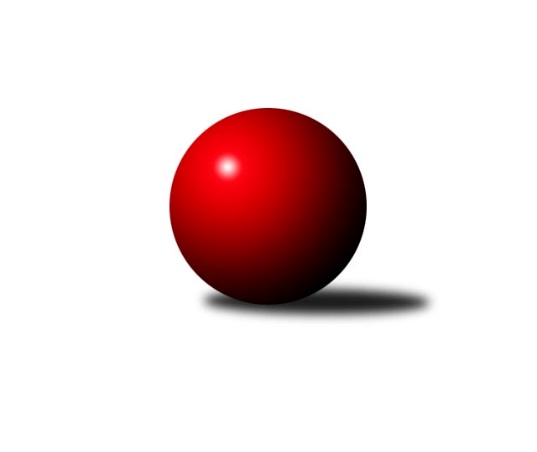 Č.7Ročník 2013/2014	15.8.2024 1. KLM 2013/2014Statistika 7. kolaTabulka družstev:		družstvo	záp	výh	rem	proh	skore	sety	průměr	body	plné	dorážka	chyby	1.	TJ Sokol Husovice	7	5	1	1	39.5 : 16.5 	(98.5 : 69.5)	3467	11	2254	1214	9.4	2.	KK Slavoj Praha	7	5	0	2	36.0 : 20.0 	(96.5 : 71.5)	3448	10	2254	1194	12.3	3.	KK Moravská Slávia Brno ˝A˝	7	5	0	2	35.0 : 21.0 	(90.5 : 77.5)	3402	10	2231	1171	13.3	4.	SKK Rokycany	7	4	1	2	36.5 : 19.5 	(102.0 : 66.0)	3417	9	2231	1186	13	5.	TJ Sokol KARE Luhačovice˝A˝	7	4	0	3	31.0 : 25.0 	(95.0 : 73.0)	3438	8	2258	1180	17.3	6.	TJ Valašské Meziříčí	7	4	0	3	26.5 : 29.5 	(80.5 : 87.5)	3383	8	2208	1175	15.7	7.	SKK  Náchod	7	2	2	3	26.5 : 29.5 	(81.0 : 87.0)	3448	6	2257	1192	12.4	8.	TJ Sokol Kolín	7	3	0	4	26.0 : 30.0 	(78.0 : 90.0)	3413	6	2258	1155	15.4	9.	TJ Jiskra Kovářská	7	3	0	4	23.0 : 33.0 	(70.5 : 97.5)	3347	6	2201	1145	18.6	10.	TJ Třebíč	7	2	0	5	22.5 : 33.5 	(71.0 : 97.0)	3340	4	2215	1125	17.3	11.	TJ Spartak Přerov˝A˝	7	2	0	5	14.5 : 41.5 	(68.0 : 100.0)	3358	4	2206	1153	19.7	12.	TJ Centropen Dačice	7	1	0	6	19.0 : 37.0 	(76.5 : 91.5)	3317	2	2199	1118	19.4Tabulka doma:		družstvo	záp	výh	rem	proh	skore	sety	průměr	body	maximum	minimum	1.	TJ Sokol Husovice	4	4	0	0	28.0 : 4.0 	(63.5 : 32.5)	3513	8	3631	3454	2.	SKK Rokycany	4	3	1	0	25.0 : 7.0 	(64.0 : 32.0)	3539	7	3602	3450	3.	KK Moravská Slávia Brno ˝A˝	3	3	0	0	20.0 : 4.0 	(48.0 : 24.0)	3613	6	3739	3522	4.	KK Slavoj Praha	4	3	0	1	21.5 : 10.5 	(55.5 : 40.5)	3376	6	3421	3358	5.	TJ Valašské Meziříčí	4	3	0	1	19.5 : 12.5 	(52.0 : 44.0)	3431	6	3533	3314	6.	TJ Sokol KARE Luhačovice˝A˝	4	3	0	1	19.0 : 13.0 	(54.5 : 41.5)	3520	6	3684	3431	7.	SKK  Náchod	3	2	1	0	16.5 : 7.5 	(39.0 : 33.0)	3574	5	3641	3519	8.	TJ Třebíč	3	2	0	1	14.5 : 9.5 	(36.5 : 35.5)	3389	4	3469	3321	9.	TJ Sokol Kolín	3	2	0	1	14.5 : 9.5 	(33.5 : 38.5)	3389	4	3447	3346	10.	TJ Spartak Přerov˝A˝	3	1	0	2	8.0 : 16.0 	(34.0 : 38.0)	3383	2	3484	3288	11.	TJ Jiskra Kovářská	3	1	0	2	8.0 : 16.0 	(23.5 : 48.5)	3284	2	3338	3192	12.	TJ Centropen Dačice	4	1	0	3	13.0 : 19.0 	(49.0 : 47.0)	3313	2	3359	3233Tabulka venku:		družstvo	záp	výh	rem	proh	skore	sety	průměr	body	maximum	minimum	1.	KK Slavoj Praha	3	2	0	1	14.5 : 9.5 	(41.0 : 31.0)	3472	4	3531	3424	2.	TJ Jiskra Kovářská	4	2	0	2	15.0 : 17.0 	(47.0 : 49.0)	3362	4	3408	3302	3.	KK Moravská Slávia Brno ˝A˝	4	2	0	2	15.0 : 17.0 	(42.5 : 53.5)	3349	4	3378	3309	4.	TJ Sokol Husovice	3	1	1	1	11.5 : 12.5 	(35.0 : 37.0)	3452	3	3533	3401	5.	TJ Sokol KARE Luhačovice˝A˝	3	1	0	2	12.0 : 12.0 	(40.5 : 31.5)	3411	2	3442	3394	6.	SKK Rokycany	3	1	0	2	11.5 : 12.5 	(38.0 : 34.0)	3377	2	3464	3313	7.	TJ Valašské Meziříčí	3	1	0	2	7.0 : 17.0 	(28.5 : 43.5)	3368	2	3428	3280	8.	TJ Sokol Kolín	4	1	0	3	11.5 : 20.5 	(44.5 : 51.5)	3419	2	3456	3384	9.	TJ Spartak Přerov˝A˝	4	1	0	3	6.5 : 25.5 	(34.0 : 62.0)	3352	2	3494	3199	10.	SKK  Náchod	4	0	1	3	10.0 : 22.0 	(42.0 : 54.0)	3417	1	3604	3332	11.	TJ Centropen Dačice	3	0	0	3	6.0 : 18.0 	(27.5 : 44.5)	3318	0	3370	3250	12.	TJ Třebíč	4	0	0	4	8.0 : 24.0 	(34.5 : 61.5)	3328	0	3488	3210Tabulka podzimní části:		družstvo	záp	výh	rem	proh	skore	sety	průměr	body	doma	venku	1.	TJ Sokol Husovice	7	5	1	1	39.5 : 16.5 	(98.5 : 69.5)	3467	11 	4 	0 	0 	1 	1 	1	2.	KK Slavoj Praha	7	5	0	2	36.0 : 20.0 	(96.5 : 71.5)	3448	10 	3 	0 	1 	2 	0 	1	3.	KK Moravská Slávia Brno ˝A˝	7	5	0	2	35.0 : 21.0 	(90.5 : 77.5)	3402	10 	3 	0 	0 	2 	0 	2	4.	SKK Rokycany	7	4	1	2	36.5 : 19.5 	(102.0 : 66.0)	3417	9 	3 	1 	0 	1 	0 	2	5.	TJ Sokol KARE Luhačovice˝A˝	7	4	0	3	31.0 : 25.0 	(95.0 : 73.0)	3438	8 	3 	0 	1 	1 	0 	2	6.	TJ Valašské Meziříčí	7	4	0	3	26.5 : 29.5 	(80.5 : 87.5)	3383	8 	3 	0 	1 	1 	0 	2	7.	SKK  Náchod	7	2	2	3	26.5 : 29.5 	(81.0 : 87.0)	3448	6 	2 	1 	0 	0 	1 	3	8.	TJ Sokol Kolín	7	3	0	4	26.0 : 30.0 	(78.0 : 90.0)	3413	6 	2 	0 	1 	1 	0 	3	9.	TJ Jiskra Kovářská	7	3	0	4	23.0 : 33.0 	(70.5 : 97.5)	3347	6 	1 	0 	2 	2 	0 	2	10.	TJ Třebíč	7	2	0	5	22.5 : 33.5 	(71.0 : 97.0)	3340	4 	2 	0 	1 	0 	0 	4	11.	TJ Spartak Přerov˝A˝	7	2	0	5	14.5 : 41.5 	(68.0 : 100.0)	3358	4 	1 	0 	2 	1 	0 	3	12.	TJ Centropen Dačice	7	1	0	6	19.0 : 37.0 	(76.5 : 91.5)	3317	2 	1 	0 	3 	0 	0 	3Tabulka jarní části:		družstvo	záp	výh	rem	proh	skore	sety	průměr	body	doma	venku	1.	TJ Centropen Dačice	0	0	0	0	0.0 : 0.0 	(0.0 : 0.0)	0	0 	0 	0 	0 	0 	0 	0 	2.	TJ Jiskra Kovářská	0	0	0	0	0.0 : 0.0 	(0.0 : 0.0)	0	0 	0 	0 	0 	0 	0 	0 	3.	KK Slavoj Praha	0	0	0	0	0.0 : 0.0 	(0.0 : 0.0)	0	0 	0 	0 	0 	0 	0 	0 	4.	TJ Sokol Kolín	0	0	0	0	0.0 : 0.0 	(0.0 : 0.0)	0	0 	0 	0 	0 	0 	0 	0 	5.	SKK Rokycany	0	0	0	0	0.0 : 0.0 	(0.0 : 0.0)	0	0 	0 	0 	0 	0 	0 	0 	6.	TJ Sokol KARE Luhačovice˝A˝	0	0	0	0	0.0 : 0.0 	(0.0 : 0.0)	0	0 	0 	0 	0 	0 	0 	0 	7.	TJ Spartak Přerov˝A˝	0	0	0	0	0.0 : 0.0 	(0.0 : 0.0)	0	0 	0 	0 	0 	0 	0 	0 	8.	TJ Třebíč	0	0	0	0	0.0 : 0.0 	(0.0 : 0.0)	0	0 	0 	0 	0 	0 	0 	0 	9.	TJ Valašské Meziříčí	0	0	0	0	0.0 : 0.0 	(0.0 : 0.0)	0	0 	0 	0 	0 	0 	0 	0 	10.	SKK  Náchod	0	0	0	0	0.0 : 0.0 	(0.0 : 0.0)	0	0 	0 	0 	0 	0 	0 	0 	11.	TJ Sokol Husovice	0	0	0	0	0.0 : 0.0 	(0.0 : 0.0)	0	0 	0 	0 	0 	0 	0 	0 	12.	KK Moravská Slávia Brno ˝A˝	0	0	0	0	0.0 : 0.0 	(0.0 : 0.0)	0	0 	0 	0 	0 	0 	0 	0 Zisk bodů pro družstvo:		jméno hráče	družstvo	body	zápasy	v %	dílčí body	sety	v %	1.	Zdeněk Vymazal 	TJ Sokol Husovice 	7	/	7	(100%)	22.5	/	28	(80%)	2.	Dušan Ryba 	TJ Sokol Husovice 	6	/	6	(100%)	17	/	24	(71%)	3.	Zdeněk Gartus 	KK Slavoj Praha 	6	/	7	(86%)	21	/	28	(75%)	4.	Jiří Mrlík 	TJ Sokol KARE Luhačovice˝A˝ 	6	/	7	(86%)	19.5	/	28	(70%)	5.	Jan Endršt 	SKK Rokycany 	6	/	7	(86%)	19.5	/	28	(70%)	6.	Petr Mika 	KK Moravská Slávia Brno ˝A˝ 	6	/	7	(86%)	19	/	28	(68%)	7.	Martin Kovář 	SKK  Náchod 	6	/	7	(86%)	18.5	/	28	(66%)	8.	Anton Stašák 	KK Slavoj Praha 	6	/	7	(86%)	18	/	28	(64%)	9.	Jiří Radil 	TJ Sokol Husovice 	5.5	/	7	(79%)	16	/	28	(57%)	10.	Filip Dejda 	TJ Sokol Kolín  	5.5	/	7	(79%)	14.5	/	28	(52%)	11.	Pavel Honsa 	SKK Rokycany 	5	/	6	(83%)	16.5	/	24	(69%)	12.	Martin Fűrst 	SKK Rokycany 	5	/	6	(83%)	16	/	24	(67%)	13.	Kamil Nestrojil 	TJ Třebíč 	5	/	6	(83%)	14.5	/	24	(60%)	14.	Rostislav Gorecký 	TJ Sokol KARE Luhačovice˝A˝ 	5	/	7	(71%)	20.5	/	28	(73%)	15.	Jiří Axman ml. ml.	TJ Sokol Husovice 	5	/	7	(71%)	17	/	28	(61%)	16.	David Junek 	TJ Jiskra Kovářská 	5	/	7	(71%)	16.5	/	28	(59%)	17.	Václav Mazur 	TJ Spartak Přerov˝A˝ 	5	/	7	(71%)	15.5	/	28	(55%)	18.	Radim Metelka 	TJ Valašské Meziříčí 	5	/	7	(71%)	12.5	/	28	(45%)	19.	Michal Pytlík 	SKK Rokycany 	4.5	/	7	(64%)	16	/	28	(57%)	20.	Petr Pavlík 	KK Slavoj Praha 	4.5	/	7	(64%)	14	/	28	(50%)	21.	Vladimír Výrek 	TJ Valašské Meziříčí 	4	/	5	(80%)	14	/	20	(70%)	22.	Václav Zajíc 	TJ Centropen Dačice 	4	/	5	(80%)	14	/	20	(70%)	23.	Milan Klika 	KK Moravská Slávia Brno ˝A˝ 	4	/	5	(80%)	13	/	20	(65%)	24.	Martin Švorba 	TJ Sokol Kolín  	4	/	5	(80%)	12.5	/	20	(63%)	25.	Robert Pevný 	TJ Třebíč 	4	/	6	(67%)	15	/	24	(63%)	26.	Jiří Hetych ml.	SKK  Náchod 	4	/	6	(67%)	15	/	24	(63%)	27.	Michal Šimek 	TJ Sokol Husovice 	4	/	6	(67%)	14.5	/	24	(60%)	28.	Petr Žahourek 	TJ Centropen Dačice 	4	/	6	(67%)	14	/	24	(58%)	29.	Jiří Němec 	TJ Sokol Kolín  	4	/	6	(67%)	11	/	24	(46%)	30.	Milan Blecha 	TJ Centropen Dačice 	4	/	7	(57%)	17	/	28	(61%)	31.	Vojtěch Špelina 	SKK Rokycany 	4	/	7	(57%)	15	/	28	(54%)	32.	Michal Markus 	TJ Sokol KARE Luhačovice˝A˝ 	4	/	7	(57%)	14	/	28	(50%)	33.	Milan Kabelka 	TJ Centropen Dačice 	4	/	7	(57%)	11.5	/	28	(41%)	34.	Jiří Bartoníček 	KK Slavoj Praha 	3.5	/	4	(88%)	10	/	16	(63%)	35.	Roman Straka 	SKK  Náchod 	3.5	/	7	(50%)	15	/	28	(54%)	36.	Štěpán Večerka 	KK Moravská Slávia Brno ˝A˝ 	3	/	4	(75%)	9	/	16	(56%)	37.	Martin Kozel st.	KK Slavoj Praha 	3	/	5	(60%)	13	/	20	(65%)	38.	Pavel Palian 	KK Moravská Slávia Brno ˝A˝ 	3	/	5	(60%)	9	/	20	(45%)	39.	Zdeněk Vránek 	KK Moravská Slávia Brno ˝A˝ 	3	/	6	(50%)	13	/	24	(54%)	40.	Vlastimil Zeman ml. ml.	TJ Jiskra Kovářská 	3	/	6	(50%)	12	/	24	(50%)	41.	Petr Března 	TJ Třebíč 	3	/	6	(50%)	10	/	24	(42%)	42.	Roman Weiss 	TJ Sokol Kolín  	3	/	7	(43%)	15.5	/	28	(55%)	43.	Ondřej Topič 	TJ Spartak Přerov˝A˝ 	3	/	7	(43%)	15	/	28	(54%)	44.	Lukáš Doubrava 	TJ Jiskra Kovářská 	3	/	7	(43%)	14	/	28	(50%)	45.	Radek Polách 	TJ Sokol KARE Luhačovice˝A˝ 	3	/	7	(43%)	13.5	/	28	(48%)	46.	Petr Dobeš ml.	TJ Třebíč 	3	/	7	(43%)	12.5	/	28	(45%)	47.	Martin Pejčoch 	TJ Jiskra Kovářská 	3	/	7	(43%)	11	/	28	(39%)	48.	Vlastimil Bělíček 	TJ Valašské Meziříčí 	2.5	/	7	(36%)	12	/	28	(43%)	49.	Václav Rypel 	TJ Třebíč 	2.5	/	7	(36%)	11.5	/	28	(41%)	50.	Miroslav Milan 	KK Moravská Slávia Brno ˝A˝ 	2	/	2	(100%)	7	/	8	(88%)	51.	David Volek 	TJ Valašské Meziříčí 	2	/	3	(67%)	6	/	12	(50%)	52.	Petr Dvořák 	TJ Jiskra Kovářská 	2	/	3	(67%)	6	/	12	(50%)	53.	Pavel Kubálek 	TJ Sokol KARE Luhačovice˝A˝ 	2	/	4	(50%)	10	/	16	(63%)	54.	Jindřich Lauer 	TJ Sokol Kolín  	2	/	4	(50%)	8.5	/	16	(53%)	55.	Ladislav Urban 	SKK Rokycany 	2	/	4	(50%)	8	/	16	(50%)	56.	Jiří Staněk 	TJ Sokol KARE Luhačovice˝A˝ 	2	/	5	(40%)	9.5	/	20	(48%)	57.	Libor Škoula 	TJ Sokol Husovice 	2	/	5	(40%)	8.5	/	20	(43%)	58.	Daniel Neumann 	SKK  Náchod 	2	/	6	(33%)	12.5	/	24	(52%)	59.	Stanislav Březina 	KK Slavoj Praha 	2	/	6	(33%)	12.5	/	24	(52%)	60.	Jiří Hendrych 	TJ Spartak Přerov˝A˝ 	2	/	6	(33%)	9.5	/	24	(40%)	61.	Pavel Antoš 	KK Moravská Slávia Brno ˝A˝ 	2	/	6	(33%)	9	/	24	(38%)	62.	Petr Holý 	SKK  Náchod 	2	/	6	(33%)	8	/	24	(33%)	63.	Tomáš Cabák 	TJ Valašské Meziříčí 	2	/	7	(29%)	14.5	/	28	(52%)	64.	Miroslav Jemelík 	TJ Třebíč 	1	/	1	(100%)	2	/	4	(50%)	65.	Vlastimil Zeman st. 	TJ Jiskra Kovářská 	1	/	2	(50%)	4	/	8	(50%)	66.	Mojmír Holec 	TJ Centropen Dačice 	1	/	3	(33%)	3	/	12	(25%)	67.	Zdeněk Enžl 	SKK Rokycany 	1	/	4	(25%)	8	/	16	(50%)	68.	Dalibor Tuček 	TJ Valašské Meziříčí 	1	/	4	(25%)	7.5	/	16	(47%)	69.	Jiří Kudláček 	TJ Sokol KARE Luhačovice˝A˝ 	1	/	4	(25%)	7	/	16	(44%)	70.	Evžen Valtr 	KK Slavoj Praha 	1	/	4	(25%)	6	/	16	(38%)	71.	Dalibor Jandík 	TJ Valašské Meziříčí 	1	/	5	(20%)	11	/	20	(55%)	72.	Michal Kellner 	KK Moravská Slávia Brno ˝A˝ 	1	/	5	(20%)	8	/	20	(40%)	73.	Zdeněk Říha 	SKK  Náchod 	1	/	5	(20%)	5.5	/	20	(28%)	74.	Jan Pelák 	TJ Sokol Kolín  	1	/	6	(17%)	9	/	24	(38%)	75.	Jaroslav Šatník 	TJ Sokol Kolín  	0.5	/	6	(8%)	7	/	24	(29%)	76.	Jakub Pleban 	TJ Spartak Přerov˝A˝ 	0.5	/	7	(7%)	10	/	28	(36%)	77.	Petr Vojtíšek 	TJ Centropen Dačice 	0	/	1	(0%)	2	/	4	(50%)	78.	David Janušík 	TJ Spartak Přerov˝A˝ 	0	/	1	(0%)	1	/	4	(25%)	79.	Petr Vácha 	TJ Spartak Přerov˝A˝ 	0	/	1	(0%)	1	/	4	(25%)	80.	Milan Kanda 	TJ Spartak Přerov˝A˝ 	0	/	1	(0%)	1	/	4	(25%)	81.	František Caha 	TJ Třebíč 	0	/	1	(0%)	0.5	/	4	(13%)	82.	Vladimír Mánek 	TJ Spartak Přerov˝A˝ 	0	/	1	(0%)	0	/	4	(0%)	83.	Jan Dobeš 	TJ Třebíč 	0	/	1	(0%)	0	/	4	(0%)	84.	Jaroslav Krejčí 	TJ Spartak Přerov˝A˝ 	0	/	1	(0%)	0	/	4	(0%)	85.	Pavel Kabelka 	TJ Centropen Dačice 	0	/	2	(0%)	3	/	8	(38%)	86.	Aleš Zeman 	TJ Třebíč 	0	/	2	(0%)	1.5	/	8	(19%)	87.	Ladislav Beránek 	SKK  Náchod 	0	/	3	(0%)	5	/	12	(42%)	88.	Roman Goldemund 	TJ Spartak Přerov˝A˝ 	0	/	3	(0%)	5	/	12	(42%)	89.	Karel Uhlíř 	TJ Třebíč 	0	/	3	(0%)	3.5	/	12	(29%)	90.	Milan Hrouda 	TJ Jiskra Kovářská 	0	/	3	(0%)	3	/	12	(25%)	91.	Pavel Vymazal 	TJ Sokol Husovice 	0	/	3	(0%)	2	/	12	(17%)	92.	Jaroslav Tejml 	TJ Jiskra Kovářská 	0	/	3	(0%)	1	/	12	(8%)	93.	Petr Pavelka ml 	TJ Spartak Přerov˝A˝ 	0	/	7	(0%)	10	/	28	(36%)	94.	Jiří Malínek 	TJ Centropen Dačice 	0	/	7	(0%)	9	/	28	(32%)Průměry na kuželnách:		kuželna	průměr	plné	dorážka	chyby	výkon na hráče	1.	SKK Nachod, 1-4	3533	2316	1216	16.0	(588.9)	2.	KK MS Brno, 1-4	3524	2318	1206	10.5	(587.4)	3.	TJ Sokol Luhačovice, 1-4	3470	2261	1209	14.6	(578.5)	4.	SKK Rokycany, 1-4	3458	2262	1195	16.8	(576.4)	5.	TJ Valašské Meziříčí, 1-4	3411	2238	1173	14.6	(568.6)	6.	TJ Sokol Husovice, 1-4	3405	2215	1189	13.5	(567.6)	7.	TJ Spartak Přerov, 1-6	3394	2230	1164	17.2	(565.8)	8.	TJ Sparta Kutná Hora, 1-4	3380	2234	1146	14.8	(563.4)	9.	TJ Třebíč, 1-4	3379	2223	1155	15.7	(563.2)	10.	KK Slavia Praha, 1-4	3351	2188	1163	14.1	(558.6)	11.	Kuželna Golf Club, 1-4	3347	2217	1130	18.3	(557.9)	12.	TJ Centropen Dačice, 1-4	3326	2203	1123	17.9	(554.4)Nejlepší výkony na kuželnách:SKK Nachod, 1-4SKK  Náchod	3641	5. kolo	Roman Straka 	SKK  Náchod	649	5. koloSKK  Náchod	3563	7. kolo	Jiří Hendrych 	TJ Spartak Přerov˝A˝	635	5. koloTJ Sokol Husovice	3533	7. kolo	Jiří Axman ml. ml.	TJ Sokol Husovice	634	7. koloSKK  Náchod	3519	3. kolo	Roman Straka 	SKK  Náchod	625	7. koloTJ Spartak Přerov˝A˝	3494	5. kolo	Petr Holý 	SKK  Náchod	619	3. koloTJ Sokol Kolín 	3450	3. kolo	Jiří Hetych ml.	SKK  Náchod	614	7. kolo		. kolo	Michal Šimek 	TJ Sokol Husovice	612	7. kolo		. kolo	Martin Kovář 	SKK  Náchod	610	5. kolo		. kolo	Zdeněk Vymazal 	TJ Sokol Husovice	603	7. kolo		. kolo	Jakub Pleban 	TJ Spartak Přerov˝A˝	602	5. koloKK MS Brno, 1-4KK Moravská Slávia Brno ˝A˝	3739	4. kolo	Štěpán Večerka 	KK Moravská Slávia Brno ˝A˝	650	4. koloKK Moravská Slávia Brno ˝A˝	3579	6. kolo	Pavel Palian 	KK Moravská Slávia Brno ˝A˝	643	4. koloKK Moravská Slávia Brno ˝A˝	3522	2. kolo	Zdeněk Vránek 	KK Moravská Slávia Brno ˝A˝	640	4. koloTJ Třebíč	3488	6. kolo	Miroslav Milan 	KK Moravská Slávia Brno ˝A˝	634	2. koloTJ Sokol Kolín 	3456	4. kolo	Pavel Antoš 	KK Moravská Slávia Brno ˝A˝	632	6. koloSKK  Náchod	3364	2. kolo	Petr Mika 	KK Moravská Slávia Brno ˝A˝	629	4. kolo		. kolo	Petr Mika 	KK Moravská Slávia Brno ˝A˝	623	2. kolo		. kolo	Martin Švorba 	TJ Sokol Kolín 	618	4. kolo		. kolo	Kamil Nestrojil 	TJ Třebíč	612	6. kolo		. kolo	Pavel Palian 	KK Moravská Slávia Brno ˝A˝	607	2. koloTJ Sokol Luhačovice, 1-4TJ Sokol KARE Luhačovice˝A˝	3684	3. kolo	Michal Markus 	TJ Sokol KARE Luhačovice˝A˝	655	3. koloKK Slavoj Praha	3531	7. kolo	Zdeněk Gartus 	KK Slavoj Praha	651	7. koloTJ Sokol KARE Luhačovice˝A˝	3498	5. kolo	Pavel Kubálek 	TJ Sokol KARE Luhačovice˝A˝	647	3. koloTJ Sokol KARE Luhačovice˝A˝	3466	7. kolo	Michal Markus 	TJ Sokol KARE Luhačovice˝A˝	638	5. koloTJ Sokol KARE Luhačovice˝A˝	3431	1. kolo	Radek Polách 	TJ Sokol KARE Luhačovice˝A˝	616	3. koloTJ Sokol Husovice	3401	5. kolo	Jiří Mrlík 	TJ Sokol KARE Luhačovice˝A˝	613	3. koloTJ Sokol Kolín 	3384	1. kolo	Michal Markus 	TJ Sokol KARE Luhačovice˝A˝	612	1. koloTJ Spartak Přerov˝A˝	3371	3. kolo	Jiří Radil 	TJ Sokol Husovice	611	5. kolo		. kolo	Michal Markus 	TJ Sokol KARE Luhačovice˝A˝	610	7. kolo		. kolo	Pavel Kubálek 	TJ Sokol KARE Luhačovice˝A˝	610	5. koloSKK Rokycany, 1-4SKK  Náchod	3604	1. kolo	Daniel Neumann 	SKK  Náchod	645	1. koloSKK Rokycany	3602	1. kolo	Pavel Honsa 	SKK Rokycany	634	1. koloSKK Rokycany	3599	5. kolo	Pavel Honsa 	SKK Rokycany	627	7. koloSKK Rokycany	3503	7. kolo	Zdeněk Říha 	SKK  Náchod	627	1. koloSKK Rokycany	3450	3. kolo	Martin Fűrst 	SKK Rokycany	617	5. koloTJ Valašské Meziříčí	3395	7. kolo	Martin Kovář 	SKK  Náchod	614	1. koloTJ Jiskra Kovářská	3302	5. kolo	Vlastimil Bělíček 	TJ Valašské Meziříčí	612	7. koloTJ Třebíč	3210	3. kolo	Jan Endršt 	SKK Rokycany	609	3. kolo		. kolo	Martin Fűrst 	SKK Rokycany	609	1. kolo		. kolo	Pavel Honsa 	SKK Rokycany	604	5. koloTJ Valašské Meziříčí, 1-4TJ Valašské Meziříčí	3533	4. kolo	Vladimír Výrek 	TJ Valašské Meziříčí	642	1. koloTJ Valašské Meziříčí	3447	6. kolo	Rostislav Gorecký 	TJ Sokol KARE Luhačovice˝A˝	636	6. koloTJ Valašské Meziříčí	3428	1. kolo	Radim Metelka 	TJ Valašské Meziříčí	621	4. koloKK Slavoj Praha	3424	4. kolo	Vladimír Výrek 	TJ Valašské Meziříčí	613	4. koloTJ Sokol KARE Luhačovice˝A˝	3394	6. kolo	Petr Pavlík 	KK Slavoj Praha	610	4. koloKK Moravská Slávia Brno ˝A˝	3378	3. kolo	Radim Metelka 	TJ Valašské Meziříčí	607	6. koloTJ Jiskra Kovářská	3374	1. kolo	Dalibor Tuček 	TJ Valašské Meziříčí	605	1. koloTJ Valašské Meziříčí	3314	3. kolo	Milan Klika 	KK Moravská Slávia Brno ˝A˝	597	3. kolo		. kolo	Michal Kellner 	KK Moravská Slávia Brno ˝A˝	591	3. kolo		. kolo	Tomáš Cabák 	TJ Valašské Meziříčí	589	4. koloTJ Sokol Husovice, 1-4TJ Sokol Husovice	3631	4. kolo	Zdeněk Vymazal 	TJ Sokol Husovice	646	1. koloTJ Sokol Husovice	3510	6. kolo	Zdeněk Vymazal 	TJ Sokol Husovice	634	4. koloTJ Sokol Husovice	3456	2. kolo	Jiří Radil 	TJ Sokol Husovice	627	4. koloTJ Sokol Husovice	3454	1. kolo	Pavel Honsa 	SKK Rokycany	616	6. koloSKK Rokycany	3353	6. kolo	Jiří Axman ml. ml.	TJ Sokol Husovice	615	2. koloKK Moravská Slávia Brno ˝A˝	3309	1. kolo	Michal Šimek 	TJ Sokol Husovice	613	4. koloTJ Valašské Meziříčí	3280	2. kolo	Michal Šimek 	TJ Sokol Husovice	609	6. koloTJ Centropen Dačice	3250	4. kolo	Zdeněk Vymazal 	TJ Sokol Husovice	602	6. kolo		. kolo	Jiří Axman ml. ml.	TJ Sokol Husovice	598	4. kolo		. kolo	Dušan Ryba 	TJ Sokol Husovice	597	4. koloTJ Spartak Přerov, 1-6TJ Spartak Přerov˝A˝	3484	2. kolo	Václav Mazur 	TJ Spartak Přerov˝A˝	627	2. koloSKK Rokycany	3464	4. kolo	Pavel Honsa 	SKK Rokycany	608	4. koloTJ Sokol Kolín 	3385	6. kolo	Milan Blecha 	TJ Centropen Dačice	598	2. koloTJ Spartak Přerov˝A˝	3378	6. kolo	Filip Dejda 	TJ Sokol Kolín 	593	6. koloTJ Centropen Dačice	3370	2. kolo	Petr Pavelka ml 	TJ Spartak Přerov˝A˝	590	6. koloTJ Spartak Přerov˝A˝	3288	4. kolo	Jan Endršt 	SKK Rokycany	590	4. kolo		. kolo	Ondřej Topič 	TJ Spartak Přerov˝A˝	590	2. kolo		. kolo	Martin Švorba 	TJ Sokol Kolín 	589	6. kolo		. kolo	Vojtěch Špelina 	SKK Rokycany	588	4. kolo		. kolo	Roman Goldemund 	TJ Spartak Přerov˝A˝	583	2. koloTJ Sparta Kutná Hora, 1-4TJ Sokol Kolín 	3447	5. kolo	David Junek 	TJ Jiskra Kovářská	606	7. koloTJ Jiskra Kovářská	3408	7. kolo	Filip Dejda 	TJ Sokol Kolín 	599	7. koloTJ Třebíč	3396	5. kolo	Filip Dejda 	TJ Sokol Kolín 	592	5. koloTJ Sokol Kolín 	3374	7. kolo	Vlastimil Zeman st. 	TJ Jiskra Kovářská	592	7. koloTJ Sokol Kolín 	3346	2. kolo	Martin Švorba 	TJ Sokol Kolín 	592	5. koloSKK Rokycany	3313	2. kolo	Robert Pevný 	TJ Třebíč	589	5. kolo		. kolo	Kamil Nestrojil 	TJ Třebíč	588	5. kolo		. kolo	Martin Švorba 	TJ Sokol Kolín 	585	7. kolo		. kolo	Roman Weiss 	TJ Sokol Kolín 	584	5. kolo		. kolo	Jan Pelák 	TJ Sokol Kolín 	580	2. koloTJ Třebíč, 1-4TJ Třebíč	3469	2. kolo	Robert Pevný 	TJ Třebíč	648	2. koloTJ Sokol KARE Luhačovice˝A˝	3396	2. kolo	Petr Března 	TJ Třebíč	603	2. koloTJ Třebíč	3377	4. kolo	Jiří Mrlík 	TJ Sokol KARE Luhačovice˝A˝	601	2. koloSKK  Náchod	3368	4. kolo	Kamil Nestrojil 	TJ Třebíč	600	4. koloTJ Spartak Přerov˝A˝	3345	7. kolo	Kamil Nestrojil 	TJ Třebíč	597	2. koloTJ Třebíč	3321	7. kolo	Ondřej Topič 	TJ Spartak Přerov˝A˝	589	7. kolo		. kolo	Rostislav Gorecký 	TJ Sokol KARE Luhačovice˝A˝	588	2. kolo		. kolo	Zdeněk Říha 	SKK  Náchod	587	4. kolo		. kolo	Petr Dobeš ml.	TJ Třebíč	587	2. kolo		. kolo	Roman Straka 	SKK  Náchod	585	4. koloKK Slavia Praha, 1-4TJ Sokol Husovice	3422	3. kolo	Zdeněk Gartus 	KK Slavoj Praha	631	5. koloKK Slavoj Praha	3421	5. kolo	Zdeněk Gartus 	KK Slavoj Praha	620	6. koloKK Slavoj Praha	3364	3. kolo	Anton Stašák 	KK Slavoj Praha	617	3. koloKK Slavoj Praha	3359	6. kolo	Anton Stašák 	KK Slavoj Praha	617	1. koloKK Slavoj Praha	3358	1. kolo	Zdeněk Gartus 	KK Slavoj Praha	609	3. koloKK Moravská Slávia Brno ˝A˝	3357	5. kolo	Zdeněk Vymazal 	TJ Sokol Husovice	606	3. koloTJ Centropen Dačice	3334	6. kolo	Milan Kabelka 	TJ Centropen Dačice	597	6. koloTJ Spartak Přerov˝A˝	3199	1. kolo	Jiří Axman ml. ml.	TJ Sokol Husovice	591	3. kolo		. kolo	Petr Mika 	KK Moravská Slávia Brno ˝A˝	588	5. kolo		. kolo	Zdeněk Gartus 	KK Slavoj Praha	587	1. koloKuželna Golf Club, 1-4KK Slavoj Praha	3461	2. kolo	Stanislav Březina 	KK Slavoj Praha	611	2. koloTJ Sokol KARE Luhačovice˝A˝	3442	4. kolo	Jiří Mrlík 	TJ Sokol KARE Luhačovice˝A˝	610	4. koloTJ Jiskra Kovářská	3338	6. kolo	Jiří Hetych ml.	SKK  Náchod	607	6. koloSKK  Náchod	3332	6. kolo	Petr Pavlík 	KK Slavoj Praha	599	2. koloTJ Jiskra Kovářská	3321	4. kolo	David Junek 	TJ Jiskra Kovářská	598	6. koloTJ Jiskra Kovářská	3192	2. kolo	Rostislav Gorecký 	TJ Sokol KARE Luhačovice˝A˝	597	4. kolo		. kolo	Zdeněk Gartus 	KK Slavoj Praha	594	2. kolo		. kolo	Lukáš Doubrava 	TJ Jiskra Kovářská	590	2. kolo		. kolo	Radek Polách 	TJ Sokol KARE Luhačovice˝A˝	584	4. kolo		. kolo	Martin Pejčoch 	TJ Jiskra Kovářská	576	6. koloTJ Centropen Dačice, 1-4TJ Valašské Meziříčí	3428	5. kolo	Vlastimil Bělíček 	TJ Valašské Meziříčí	626	5. koloTJ Jiskra Kovářská	3365	3. kolo	Milan Blecha 	TJ Centropen Dačice	612	7. koloTJ Centropen Dačice	3359	5. kolo	Martin Pejčoch 	TJ Jiskra Kovářská	612	3. koloKK Moravská Slávia Brno ˝A˝	3353	7. kolo	Petr Mika 	KK Moravská Slávia Brno ˝A˝	605	7. koloTJ Centropen Dačice	3345	1. kolo	Petr Žahourek 	TJ Centropen Dačice	595	1. koloTJ Centropen Dačice	3313	7. kolo	David Junek 	TJ Jiskra Kovářská	594	3. koloTJ Centropen Dačice	3233	3. kolo	Lukáš Doubrava 	TJ Jiskra Kovářská	589	3. koloTJ Třebíč	3216	1. kolo	Petr Žahourek 	TJ Centropen Dačice	584	7. kolo		. kolo	Václav Zajíc 	TJ Centropen Dačice	576	5. kolo		. kolo	Miroslav Milan 	KK Moravská Slávia Brno ˝A˝	572	7. koloČetnost výsledků:	8.0 : 0.0	2x	7.5 : 0.5	1x	7.0 : 1.0	9x	6.0 : 2.0	6x	5.5 : 2.5	2x	5.0 : 3.0	8x	4.0 : 4.0	2x	3.5 : 4.5	2x	3.0 : 5.0	4x	2.0 : 6.0	2x	1.0 : 7.0	3x	0.0 : 8.0	1x